CONFERENCE OF WESTERN WAYNEREGULAR MEETING MINUTESMarch 11, 2022CALL TO ORDER – RhaesaMayor Rhaesa called the meeting to order at 9:30 a.m.ROLL CALL – GlaabSupervisor Glaab called the roll:  Mayor Kerreen Conley, City of BellevilleSupervisor Anne Marie Graham-Hudak, Canton Charter TownshipDeputy Fire Chief Laura Ridenour, City of Dearborn Mayor Bill Bazzi, City of Dearborn HeightsMs. Jaylee Lynch, alternate, City of Garden CitySupervisor David Glaab, Huron TownshipMayor Patrick Wimberly, City of InksterMayor Maureen Miller Brosnan, City of Livonia Supervisor Mark Abbo, alternate, Northville Charter Township Supervisor Pat McRae, Redford Charter Township Mayor Robert McCraight, City of Romulus Mr. Timothy Rush, alternate, Sumpter TownshipSupervisor Kevin McNamara, Van Buren Charter Township CWW Board Member/voting alternate of record not present: City of Northville, City of WestlandOthers present:  Congresswoman Debbie Dingell, Congresswoman Rashida Tlaib, and members of the audience.INTRODUCTIONS – RhaesaMayor Rhaesa asked board members and members of the audience to introduce themselves to one another. APPROVAL OF AGENDA – RhaesaMotion by Conley, supported by Lynch to approve the agenda for March 11, 2022AYES:  All.  Motion carried.APPROVAL OF MEETING MINUTES-GlaabMotion by Glaab, supported by Miller Brosnan to approve the meeting minutes from February 11, 2022. AYES: All. Motion carriedAPPROVAL OF TREASURER’S REPORTS- Miller BrosnanMotion by Glaab, seconded by Lynch to approve treasurer’s report from 2/28/2022. AYES: All. Motion carriedDIRECTORS’ REPORTSMs. Sellek presented the Executive Director’s report.Resolution to State of MI Regarding GLWA Debt ChargesSuzanne Coffey (CEO) and Nicolette Bateson (CFO), William Wolfson (Chief Administrative and Compliance Officer), and Randal Brown (General Counsel) from GLWA spoke to CWW regarding the issue surrounding the Highland Park GLWA debt, the State of Michigan and GLWA member communities.GLWA approved a 3.7% hike in wholesale water rates and a 2.4% increase in sewer rates starting July 1.  Almost half of the 2.4% sewage rate hike is tied to Highland Park’s debt.  In addition, GLWA member communities are being charged a specific amount to cover the water debt Highland Park has built up since 2012, as well as an annual amount going forward.Attachment 7-A-1 is a draft resolution to the State of Michigan, CWW state legislators and the Wayne County Commission requesting that CWW GLWA member communities not be charged for another community’s debt to GLWA.Highland Park is now seeking the funds and approval from the State of Michigan to leave GLWA and go back to supplying and treating their own water as they did prior to 2012. Motion by Glaab, seconded by Wimberly to approve the resolution with an amendment seeking the State of Michigan provide a long term fix to Highland Park’s infrastructure. AYES: All. Motion carriedSupervisor Abbo requested a CWW sub-committee be formed to look into CWW’s options on this bad debt. The committee would include the following board members:Supervisor Heise, Plymouth Township, ChairMayor Kerreen Conley, City of BellevilleMayor John Rhaesa, City of WayneMayor Bill Bazzi, City of Dearborn HeightsSupervisor David Glaab, Huron TownshipMotion by Rush, supported by McRae to create the subcommittee. AYES: All. Motion carriedFinal 911 AT&T Migration to EsiNetAfter over 4 years of hard work by all involved, all of our communities 911 traffic will be fully moved over to the EsiNet (Next Generation 911) over March 22, 24 and 25. Peninsula Fiber Network will be onsite for the migration and will conduct the testing and transfers the same as it has for the other migrations.This is the final step in moving over all 911 traffic from the old infrastructure to the fiber network.  Mental Health Board SurveyAs was discussed at the February board meeting, a survey was sent to the CWW board to get a better understanding of what the regional needs are in terms of mental healthy services support.  We also sent this survey to CWW police and fire chiefs.  We are planning on sharing an overview of the answers at the April 8 CWW board meeting.CIT State Grants—PA 162 and 163 of 2021These public acts allow for a portion of the jail diversion fund to be used for a community crisis response grant program. They allow for local units of government to partner with their law enforcement agency and a local mental health care provider to apply for a critical incident response team grant.  The Public Acts are attached, but some key portions are provided below:Subject to appropriation to the jail diversion fund created under section 207c, the department shall create a community crisis response grant program, in accordance with the recommendations of the council, using half of appropriated funds, to provide competitive grants to assist local units of government that apply according to the criteria outlined in this section. (2) The department shall distribute grants to local units of government in accordance with recommendations of the council for the purpose of establishing or expanding community-based mobile crisis intervention services. The department must give priority to grant applications that demonstrate a commitment to best practices as identified by the department in coordination with the council.(3) The department must give priority to local units of government in counties without an urbanized area of at least 50,000 people and to programs that adhere to best practices as identified by the council.The State 911 Committee is not currently taking a position on PA 162 and 163, nor did they on the bills.  This is something to watch statewide to see how it unfolds for communities and law enforcement agencies that choose to apply for this grant.Administrative Assistant New HireWe have hired a new CWW Assistant who will start on March 22, 2022.  Jacqueline Zabroski comes with a strong background in office management and HR.  Ms. Haynes and I are looking forward to having Ms. Zabroski on board.  She will be joining CWW at the April 8 meeting where board members will be able to meet her.Legislative UpdateMs. Haynes presented the Legislative Update. Pension Debt ReliefHouse Bill 5054 was passed by the House and uses state general fund revenue to provide direct relief for local pension debt. Those with pensions funded under 60% would be able to apply for a grant from a $900 million fund. Those with pensions funded over 60% would apply for a grant from a $250 million fund. Also in this bill is the ability for those funded more than 60% to use the grants to pre-fund retiree health care benefits. Liquor License BillsHouse Bill 5090 removes the 2025 sunset on social districts in our communities. This bill has been sent to the Governor for signature. Public Act 16 of 2022 allows the Liquor Control Commission to give on-premises liquor license to a newly constructed business located in a development district. These licenses are not subject to the population-based quotas that apply to typical liquor licenses. Veteran’s Property Tax Thank you to those who sent letters of support for Senate Bills 783 and 784. These bills provide relief to local governments by changing the current veteran’s property tax exemption to a homestead tax credit, paid by the state. Under the bills, the local government would defer the property tax collection and submit all paperwork to the state for reimbursement. The bills have passed out of committee and are awaiting action on the Senate floor. Principal Residence ExemptionFrom MTA:A change on how certain residential property owners may claim a principal residence exemption (PRE) to which they were eligible but did not receive was passed by the House. House Bill 4534, sponsored by Rep. Bradley Slagh (R-Zeeland Chtr. Twp.), would allow a property owner to submit a late application to the local assessor for a PRE under certain circumstances. Currently, an owner who is eligible for the exemption but whose exemption was not on the tax roll can file an appeal with the July or December board of review for the year in which the exemption was not claimed or for the three years immediately after that year. HB 4534 would eliminate appeals to a board of review in these cases and provide an owner eligible for the PRE to file an affidavit with the local tax-collecting unit. Additionally, in cases when an assessor denies a claim for exemption, the bill would require the assessor to notify the county treasurer in all cases and forward a copy of a denial to the state Department of Treasury upon request. HB 4534 also would change the filing and forwarding of conditional rescission forms and require the local unit to retain a copy and forward a copy to Treasury upon request. The bill now moves to the Senate for consideration.Constitutional Revenue Sharing ProjectionsMichigan Department of Treasury has updated estimates for constitutional revenue sharing payments to reflect 2020 census numbers. More information here:2020 Census Adjustments for FY 2021 & FY 2022 – Constitutional 03-02-22FY 2022 Constitutional Projections 2020 Census – January Consensus 03-02-22FY 2023 Constitutional Projections Gov Rec—January Consensus 03-02-22- please note, this information is based on the Governor’s proposed budget. PRESENTATIONSSyndee Malek, Suicide Prevention CoordinatorELECTED OFFICIALS’ COMMENTSCongresswoman Tlaib made comments during elected officials’ comments.PUBLIC COMMENTMembers of the public offered comment during this time.OTHER BUSINESSNone.ADJOURNMENTMotion by Rush, supported by Abbo to adjourn the meeting at 11:32 a.m.Ayes:  All.  Motion carried.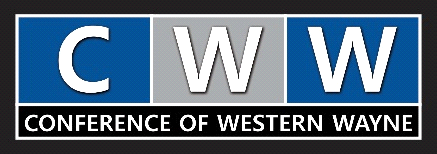 